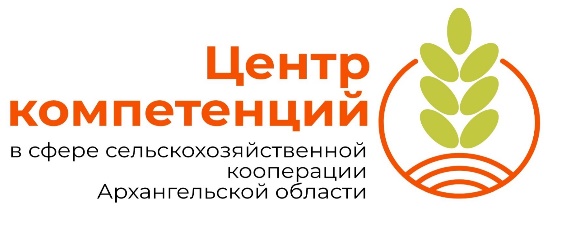 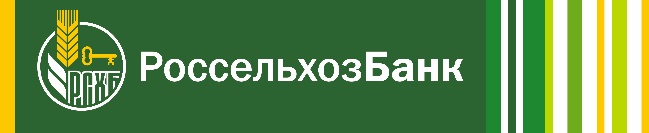 Положение о фотоконкурсе «Притяжение северной земли»Общие положенияФотоконкурс «Притяжение северной земли» (далее – Фотоконкурс) проводится Центром компетенций в сфере сельскохозяйственной кооперации и поддержки фермеров, в составе ГАУ АО «Инвестсельстрой», (далее Центр) при поддержке Архангельского регионального филиала АО «Россельхозбанк»  в целях реализации специальных мероприятий по развитию села и агропромышленного комплекса Архангельской области. В конкурсе могут принять участие как владельцы личного подсобного хозяйства, так и представители крестьянско-фермерских хозяйств и предприятий, производителей сельхозпродукции, правообладатели фотографии, проживающие на территории Архангельской области.Фокус конкурса – люди, работающие в сельском хозяйстве, интересный опыт сельхозтоваропроизводителей Архангельской области, включая забавные истории о животных, фото диковинок, выращенных на участке, а также объекты агротуризма.Условия и порядок проведения КонкурсаНа Конкурс принимаются электронные версии фотографий в формате JPG, JPEG.Работы не должны иметь каких-либо авторских плашек, добавленных рамок и т.д. Не допускается значительная цифровая корректировка изображений. Фото-коллажи и изображения, выполненные с помощью компьютера, не принимаются.На конкурс участники могут представить не более 3 фоторабот. Принимаются фотографии фермерских хозяйств, портреты взрослых и детей с сельскохозяйственными животными, трактористов и комбайнеров с сельскохозяйственной техникой, людей во время сельскохозяйственного труда, продуктов растениеводства. В целях раскрытия темы конкурса необходимо сделать комментарий к фотографии с небольшим рассказом. Максимальный объем текста: 1200 знаков с пробелами.Критерии оценки:- композиция;- качество исполнения;- оригинальность;- новизна;- общее впечатление.Участники номинаций направляют заявку, оформленную в соответствии с Приложением №1 к настоящему Положению, и фотоработу на электронный адрес ckfao@yandex.ru  или в личные сообщения группы Центра https://vk.com/ckfao  до 17.00 14 февраля 2022 года. Организаторы конкурса оставляет за собой право не допускать к конкурсу работы, не соответствующие теме и эстетическим нормам.Допущенные работы участников будут размещены в специально созданном альбоме группы Центра в социальной сети «Вконтакте» https://vk.com/ckfao для онлайн-голосования. Участие в Конкурсе бесплатное.Сроки проведения КонкурсаСтарт конкурса – 1 февраля 2022 года. Прием заявок на конкурс 01 февраля – 14 февраля 2022. Онлайн-голосование сообщества: 15 – 27 февраля 2022 года. Подведение итогов конкурса: после 28 февраля 2022 годаНаграждение участников КонкурсаПодведение итогов Конкурса осуществляет Жюри в соответствии с условиями Конкурса, на основе подсчета лайков, поставленных под фотоработой, размещенной в группе Центра в социальной сети «Вконтакте». Жюри определяет победителя конкурса среди ИП, КФХ и ООО и победителя среди физических лиц.Жюри оставляет за собой право устанавливать дополнительные номинации для участников.Победитель из числа физических лиц награждается дипломом и получает ценный подарок от Центра компетенций.Победитель конкурса среди ИП, КФХ и ООО награждается дипломом и получает сертификат от Архангельского РФ АО «Россельхозбанк» на  подключение к услуге Агросервис «Всё включено: Ветеринар онлайн и Зоотехник онлайн» на год
Подробная информация здесь: https://svoefermerstvo.ru/vetexpert?category=%D0%90%D0%B3%D1%80%D0%BE%D1%81%D0%B5%D1%80%D0%B2%D0%B8%D1%81%D1%8BФинансирование Конкурса Финансирование Конкурса осуществляется за счет средств ГАУ АО «Инвестсельстрой» и Архангельского РФ АО «Россельхозбанк».6. Заключительные положенияНаправление Участником фотографий на конкурс означает предоставление Центру прав на использование фотографий, в том числе публичный показ,  доведение до всеобщего сведения в сети «Интернет», использование в печатных материалах Центра на срок действия исключительных прав. Факт выполнения действий, установленных Положением, является конкретным, информированным и сознательным согласием Участника на обработку Центром предоставленных Участником персональных данных, на передачу персональных данных Участника Центру.Участием в Конкурсе любой Участник, в случае признания его победителем, дает согласие на размещение своих имени, фамилии, отчества и использование своего изображения (в том числе в виде фотографии) в средствах массовой информации, в средствах массового распространения информации, включая (без ограничений) Instagram, ВКонтакте, Facebook. Имя, фамилия, отчество и изображения (фотографии) Участников не могут быть использованы способами, порочащими честь, достоинство и деловую репутацию Участника, и иными противозаконными способами.Центр является оператором персональных данных в отношении персональных данных участников и при их обработке руководствуется требованиями российского законодательства. Центр гарантирует необходимые меры защиты персональных данных от несанкционированного доступа третьих лиц.Ответственность за правомерность и достоверность персональных данных Участника несет исключительно предоставившее их лицо. Обработка предоставленных участниками персональных данных включает в себя следующие действия: сбор, запись, систематизация, накопление, хранение, уточнение (обновление, изменение), извлечение, использование, удаление, уничтожение персональных данных. Трансграничная передача персональных данных в рамках проведения Конкурса не осуществляется, персональные данные обрабатываются и хранятся на территории РФ.Персональные данные хранятся и обрабатываются в течение 3 (трех) лет с момента предоставления персональных данных. При отзыве согласия на обработку своих персональных данных персональные данные уничтожаются Центром в течение 30 (тридцати) дней с момента получения от Участника такого отзыва. Центр принимает все возможные меры для обеспечения уничтожения персональных данных в указанный срок.Участник может в любое время отозвать свое согласие на обработку персональных данных путем письменного уведомления, направленного в адрес Центра. Отзыв Участником согласия на обработку персональных данных автоматически влечет за собой выход соответствующего Участника из участия в Конкурсе. Контактная информация:Координаторы конкурса: Комарова Дарья Михайловна, ведущий специалист  Центра компетенций в сфере   сельскохозяйственной кооперации Архангельской области. г. Архангельск, проспект Ломоносова, д. 81, офис 505.тел. 8 (8182) 42-36-63ckfao@yandex.ruПриложение № 1Заявка на участие в Фотоконкурсе «Притяжение северной земли»ФИО автора ________________________________________________________________Название организации (например, ИП А.Ю. Иванов), если есть___________________________________________________________________Название работы ____________________________________________________________________________История фотографии (до 1200 знаков с пробелами). а) для группового снимка или снимка объекта  нужно указать,  что изображено на фотографии, название населенного пункта и района, когда сделан снимок _______________________________________________________________________________________________________________________________________________________________________________________________________________________________________________________________________________________________________________________________________________________________________________________________________________________________________________________________________б) для портрета нужно указать фамилию и имя человека на фотографии, название организации, которую он представляет (если есть), что вы хотите рассказать об этом человеке.________________________________________________________________________________________________________________________________________________________________________________________________________________________________________________________________________________________________________________Контактная информация: телефон, адрес электронной почты, название населенного пункта, район._______________________________________________________________________________________________________________________________________________________Дата ___________________Заполненную заявку направить по электронной почте ckfao@yandex.ru (с пометкой ФОТОКОНКУРС).«ИНВЕСТСЕЛЬСТРОЙ»государственное автономное учреждениеАрхангельской области163069, г. Архангельск, проспект Ломоносова, дом 81, офис 408, тел.: (8182) 42-36-63е-mail: ckfao@yandex.ru 